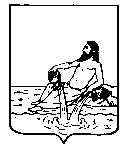 ВЕЛИКОУСТЮГСКАЯ ДУМАВЕЛИКОУСТЮГСКОГО МУНИЦИПАЛЬНОГО ОКРУГАР Е Ш Е Н И Е   от       31.05.2023          №     66                  ___________________________________________________________________________                   ______________________г. Великий УстюгОб исполнении бюджета сельского поселения Самотовинское Великоустюгского муниципального района за 2022 годНа основании статьи 264.6 Бюджетного Кодекса Российской Федерации и в соответствии с решением Великоустюгской Думы Великоустюгского муниципального округа от 27.09.2022 года № 14 «О вопросах правопреемства органов местного самоуправления»,Великоустюгская Дума РЕШИЛА:Утвердить отчет об исполнении бюджета сельского поселения Самотовинское Великоустюгского муниципального района за 2022 год по доходам в сумме 23 330,9 тыс. рублей, по расходам в сумме 23 850,0 тыс. рублей с дефицитом бюджета в размере 519,1 тыс.руб. со следующими показателями:	1)  доходов  бюджета сельского поселения Самотовинское по кодам классификации доходов бюджетов согласно приложению № 1 к настоящему решению; 	2) расходов бюджетов сельского поселения Самотовинское    по разделам, подразделам классификации расходов  бюджетов согласно приложению № 2 к настоящему решению;3) расходов  бюджета сельского поселения Самотовинское по ведомственной структуре расходов , согласно приложению № 3 к настоящему решению;	4) источников финансирования дефицита бюджета сельского поселения Самотовинское  по кодам классификации источников финансирования дефицитов бюджетов согласно приложению № 4 к настоящему решению;2. Настоящее решение вступает в силу после официального опубликования.Приложение № 3                                     к решению Великоустюгской Думы от 31.05.2023 № 66                                «Об исполнении бюджета сельского поселения Самотовинское Великоустюгского муниципального района за 2022 год»                                                                                             Расходы бюджета сельского поселения Самотовинскоепо ведомственной структуре расходов  за 2022 год                                                                                                                            тыс.руб.(тыс.  рублей.)Председатель Великоустюгской Думы_______________С.А. КапустинГлава Великоустюгского муниципального округа Вологодской области _______________А.В. Кузьмин     Приложение № 1к решению Великоустюгской Думы от 31.05.2023 № 66«Об исполнении бюджета сельского поселения Самотовинское  Великоустюгского муниципального района за 2022 год»Приложение № 1к решению Великоустюгской Думы от 31.05.2023 № 66«Об исполнении бюджета сельского поселения Самотовинское  Великоустюгского муниципального района за 2022 год»Приложение № 1к решению Великоустюгской Думы от 31.05.2023 № 66«Об исполнении бюджета сельского поселения Самотовинское  Великоустюгского муниципального района за 2022 год»Приложение № 1к решению Великоустюгской Думы от 31.05.2023 № 66«Об исполнении бюджета сельского поселения Самотовинское  Великоустюгского муниципального района за 2022 год»Приложение № 1к решению Великоустюгской Думы от 31.05.2023 № 66«Об исполнении бюджета сельского поселения Самотовинское  Великоустюгского муниципального района за 2022 год»Доходы бюджета сельского поселения Самотовинское по кодам классификации доходов бюджетов  Доходы бюджета сельского поселения Самотовинское по кодам классификации доходов бюджетов  Доходы бюджета сельского поселения Самотовинское по кодам классификации доходов бюджетов  Доходы бюджета сельского поселения Самотовинское по кодам классификации доходов бюджетов  Доходы бюджета сельского поселения Самотовинское по кодам классификации доходов бюджетов  за 2022 годза 2022 годза 2022 годза 2022 годза 2022 год (тыс. рублей) (тыс. рублей) (тыс. рублей) (тыс. рублей) (тыс. рублей)Наименование показателяКод бюджетной классификацииКод бюджетной классификацииКассовое исполнениеНаименование показателяАдминистратор поступленияДоходы бюджета поселенияКассовое исполнениеДоходы бюджета всего, в т.ч.23 330,9Федеральная  налоговая служба10 704,4Налог на доходы физических лиц с доходов, источником которых является налоговый агент, за исключением доходов, в отношении которых исчисление и уплата налога осуществляется в соответствии со статьями 227,227 1 и 228 Налогового кодекса Российской Федерации18210102010 01 0000 1108 161,2Налог на доходы физических лиц с доходов, полученных от осуществления деятельности физическими лицами, зарегистрированными в качестве индивидуальных предпринимателей, нотариусов, занимающихся частной практикой, адвокатов, учредивших адвокатские кабинеты, и других лиц, занимающихся частной практикой в соответствии со статьей 227 Налогового кодекса Российской Федерации 18210102020 01 0000 1100,7Налог на доходы физических лиц с доходов, полученных физическими лицами в соответствии со статьей 228 Налогового кодекса Российской Федерации18210102030 01 0000 1105,5Налог на доходы физических лиц в части суммы налога, превышающей 650 000 рублей, относящейся к части налоговой базы, превышающей 5 000 000 рублей (за исключением налога на доходы физических лиц с сумм прибыли, контролируемой иностранной компании, в том числе фиксированной прибыли контролируемой иностранной компании)182101020800 10 000011028,9Налог на имущество физических лиц, взимаемый по ставкам, применяемым к объектам налогообложения, расположенным в границах сельских поселений18210601030 10 0000 110930,0Земельный налог с организаций, обладающих земельным участком, расположенным в границах сельских поселений18210606033 10 0000 110836,0Земельный налог с физических лиц, обладающих земельным участком, расположенным в границах сельских поселений18210606043 10 0000 110742,1Администрация сельского поселения  Самотовинское12 626,5Государственная пошлина за совершение нотариальных действий должностными лицами органов местного самоуправления, уполномоченными в соответствии с законодательными актами РФ на совершение нотариальных действий93210804020 01 0000 11011,0Прочие доходы от компенсации затрат бюджетов сельских поселений93211302995 10 00013040,3Доходы от реализации имущества, находящегося в оперативном управлении учреждений, находящихся в ведении органов управления сельских поселений (за исключением имущества муниципальных бюджетных и автономных учреждений) , в части реализации основных средств по указанному имуществу93211402052 10 0000410426,2Дотации бюджетам сельских поселений на поддержку мер по обеспечению сбалансированности бюджетов93220215002 10 0000150974,9Дотации бюджетам сельских поселений на частичную компенсацию дополнительных расходов на повышение оплаты труда работников бюджетной сферы и иные цели93220215009 10 00001501 766,0Дотации бюджетам сельских поселений на выравнивание бюджетной обеспеченности из бюджетов муниципальных районов93220216001 10 0000150390,9Прочие субсидии бюджетам сельских поселений93220229999 10 0000 1501 891,0Субвенции бюджетам сельских поселений на осуществление первичного воинского учета органами местного самоуправления поселений, муниципальных и городских округов93220235118 10 0000 150283,6Единая субвенция бюджетам сельских поселений из бюджета субъекта Российской Федерации93220236900 10 0000 1502,0Межбюджетные трансферты, передаваемые бюджетам сельских поселений из бюджетов муниципальных районов на осуществление части полномочий по решению вопросов местного значения в соответствии с заключенными соглашениями932 20240014 10 0000 1505 898,8Прочие межбюджетные трансферты, передаваемые бюджетам сельских поселений93220249999 10 0000 150541,8Поступления от денежных пожертвований, предоставляемых  негосударственными организациями получателям средств бюджетов сельских поселений93220405020 10 0000 150283,0Поступления от денежных пожертвований, предоставляемых  физическими лицами получателям средств бюджетов сельских поселений93220705020 10 0000 150117,0Приложение № 2                                                                  к решению Великоустюгской Думы от 31.05.2023 № 66    «Об исполнении бюджета сельского поселения Самотовинское Великоустюгскогомуниципального района за 2022 год» Расходы  бюджета сельского поселения Самотовинское по разделам, подразделам классификации расходов бюджетовза 2022 год             (тыс. рублей)Приложение № 2                                                                  к решению Великоустюгской Думы от 31.05.2023 № 66    «Об исполнении бюджета сельского поселения Самотовинское Великоустюгскогомуниципального района за 2022 год» Расходы  бюджета сельского поселения Самотовинское по разделам, подразделам классификации расходов бюджетовза 2022 год             (тыс. рублей)Приложение № 2                                                                  к решению Великоустюгской Думы от 31.05.2023 № 66    «Об исполнении бюджета сельского поселения Самотовинское Великоустюгскогомуниципального района за 2022 год» Расходы  бюджета сельского поселения Самотовинское по разделам, подразделам классификации расходов бюджетовза 2022 год             (тыс. рублей)Приложение № 2                                                                  к решению Великоустюгской Думы от 31.05.2023 № 66    «Об исполнении бюджета сельского поселения Самотовинское Великоустюгскогомуниципального района за 2022 год» Расходы  бюджета сельского поселения Самотовинское по разделам, подразделам классификации расходов бюджетовза 2022 год             (тыс. рублей)Наименование расходовРазделПодразделИсполнено1348 Общегосударственные вопросы0100 5 394,2Функционирование высшего должностного лица субъекта Российской Федерации и муниципального образования01021 023,1Функционирование Правительства Российской Федерации, высших исполнительных органов государственной власти субъектов Российской Федерации, местных администраций 01044 322,9Обеспечение деятельности финансовых, налоговых и таможенных органов финансового (финансово-бюджетного) надзора010646,0Резервные фонды 01110,0Другие общегосударственные вопросы01132,2Национальная оборона02 00283,6Мобилизационная  и вневойсковая подготовка0203283,6Национальная безопасность и правоохранительная деятельность0300 209,9Защита населения и территории от чрезвычайных ситуаций природного и техногенного характера, пожарная безопасность0310209,9Национальная экономика0400 2 298,8Дорожное хозяйство (Дорожные фонды)04092 298,8Жилищно-коммунальное хозяйство05 009 073,0Коммунальное хозяйство05024 109,8Благоустройство05034 963,2Образование070010,0Молодежная политика070710,0Культура, кинематография0800 3 648,7Культура 08013 648,7Социальная политика1000 511,4Пенсионное обеспечение1001407,4Социальное обеспечение населения1003104,0Физическая культура и спорт1100 2 420,4Физическая культура11012 420,4Итого расходов23850,0Наименование расходовГРБСРазделПод-разделКЦСРКВРКассовое исполнение123457Общегосударственные вопросы93201 005 394,2Функционирование высшего должностного лица субъекта Российской Федерации и муниципального образования93201021 023,1Глава муниципального образования932010290 0 02 03000935,5Расходы на выплаты персоналу государственных (муниципальных) органов932932010290 0 02 03000120935,5Расходы на оплату труда персоналу государственных (муниципальных) органов за счет дотации932010290 0 02 7003087,6Расходы на выплаты персоналу государственных (муниципальных) органов932010290 0 02 7003012087,6Функционирование Правительства Российской Федерации, высших исполнительных органов государственной власти субъектов Российской Федерации, местных администраций 93201044 322,92 775,1Центральный аппарат (поселения)932010490 0 02 040003 392,4Расходы на выплаты персоналу государственных (муниципальных) органов932010490 0 02 040001202 831,3Иные закупка товаров, работ и услуг для обеспечения государственных (муниципальных) нужд932010490 0 02 04000240542,7Уплата налогов, сборов и иных платежей932010490 0 02 0400085018,4Расходы на оплату труда персоналу государственных (муниципальных) органов за счет дотации932010490 0 02 70030707,5Расходы на выплаты персоналу государственных (муниципальных) органов932010490 0 02 70030120707,5Единая субвенция на осуществление отдельных государственных полномочий 932932932010490 0 02 723112,00,4Иные закупка товаров, работ и услуг для обеспечения государственных (муниципальных)  нужд932010490 0 02 723112402,0Межбюджетные трансферты9320104221,0Межбюджетные трансферты на выполнение полномочий городских (сельских) поселений932010490 9 02 00000221,0Осуществление полномочий по исполнению местных бюджетов поселений в части ведения бюджетного (бухгалтерского) учета и составлению отчетности932010490 9 02 00003221,0Иные межбюджетные трансферты932010490 9 02 00003540221,0Обеспечение  деятельности финансовых, налоговых и таможенных органов и органов финансового (финансово-бюджетного) надзора932010646,0Межбюджетные трансферты932010690 9 00 0000046,0Осуществление полномочий по внутреннему муниципальному финансовому контролю932010690 9 02 0000123,0Иные межбюджетные трансферты9320106 90 9 02  0000154023,0Осуществление полномочий по внешнему муниципальному финансовому контролю932010690 9 02 0000223,0Иные межбюджетные трансферты9320106 90 9 02  0000254023,0Резервные фонды 93201110,0 Резервные фонды местных администраций932011167 0 00 050000,0Резервные средства 932011167 0 00 050008700,0Другие общегосударственные вопросы93201132,2Исполнение судебных актов по искам к органам местного самоуправления и казенным учреждениям о возмещении вреда, причиненного в результате незаконных действий органов местного самоуправления и казенных учреждений, либо должностных лиц этих органов932011390 0 04 010002,2Исполнение судебных актов932011390 0 04 010008302,2Национальная оборона9320200 283,6Мобилизационная  и вневойсковая подготовка9320203283,6Субвенции на осуществление первичного воинского учета на территориях, где отсутствуют военные комиссариаты932020390 0 02 51180283,6Расходы на выплаты персоналу государственных (муниципальных) органов932020390 0 02 51180120283,6Национальная безопасность и правоохранительная деятельность9320300 209,9Защита населения и территории от чрезвычайных ситуаций природного и техногенного характера, пожарная безопасность9320310209,9Обеспечение пожарной безопасности в границах поселений932031034 0 08 00010209,945,6Иные закупка товаров, работ и услуг для обеспечения государственных (муниципальных) нужд932031034 0 08 00010240209,9Национальная экономика9320400 2 298,8                                 Дорожное хозяйство (Дорожные фонды)93204092 298,8Межбюджетные трансферты, на выполнение полномочий по дорожной деятельности в отношении автомобильных дорог общего пользования местного значения932040915 9 01 000202 099,0Иные закупки товаров, работ и услуг для обеспечения государственных  (муниципальных) нужд932040915 9 01 000202402 099,0Осуществление дорожной деятельности за счет собственных средств932040931 5 00 00010199,8Иные закупки товаров, работ и услуг для обеспечения государственных  (муниципальных) нужд932040931 5 00 00010240199,8Жилищно-коммунальное хозяйство93205 009 073,0Коммунальное хозяйство93205024 109,8Межбюджетные трансферты, передаваемые в бюджеты городских (сельских) поселений из районного бюджета932050224 9 01 000004 109,8Межбюджетные трансферты на финансовое обеспечение передаваемых полномочий по организации в границах поселений электро-, газо- и водоснабжения населения, водоотведения, снабжения населения топливом ( в том числе мероприятия по ремонту систем коммунальной инфраструктуры)932050224 9 01 000103 799,8Иные закупки товаров, работ и услуг для обеспечения  государственных (муниципальных)  нужд932050224 9 01 000102403 799,8Мероприятия по ремонту систем водоснабжения в рамках проекта «Народный бюджет» за счет субсидии областного бюджета932050224 9 01 S2270217,0Иные закупки товаров, работ и услуг для обеспечения  государственных (муниципальных)  нужд932050224 9 01 S2270240217,0Мероприятия по ремонту систем водоснабжения в рамках проекта «Народный бюджет» за счет средств местного бюджета932050224 9 01 S227154,0Иные закупки товаров, работ и услуг для обеспечения  государственных (муниципальных)  нужд932050224 9 01 S227124054,0Мероприятия по ремонту систем водоснабжения в рамках проекта «Народный бюджет» за счет средств  пожертвований932050224 9 01 S227239,0Иные закупки товаров, работ и услуг для государственных (муниципальных) нужд932050224 9 01 S227224039,0Благоустройство93205034 963,2Мероприятия в рамках проекта «Народный бюджет»  в бюджетах поселений932050322 0 02 00000950,0Мероприятия в рамках проекта «Народный бюджет»  за счет субсидий областного бюджета в бюджетах поселений932050322 0 02 S2270665,015,0Иные закупки товаров, работ и услуг для государственных (муниципальных) нужд932050322 0 02 S2270240665,0Мероприятия в рамках проекта «Народный бюджет»  за счет средств местного бюджета в бюджетах поселений932050322 0 02 S2271165,0Иные закупки товаров, работ и услуг для государственных (муниципальных) нужд932050322 0 01 S2271240165,0Мероприятия в рамках проекта «Народный бюджет»  за счет средств пожертвований в бюджетах поселений932050322 0 02 S2272120,0Иные закупки товаров, работ и услуг для государственных (муниципальных) нужд932050322 0 02 S2272240120,0Мероприятия по благоустройству дворовых и общественных территорий поселка Новатор сельского поселения Самотовинское в 2018-2022 годах932050325 0 F2 0000080,0Благоустройство общественных территорий932050325 0 F2 5555280,0Иные межбюджетные трансферты932050325 0 F2 5555254080,0Мероприятия в области  благоустройства932050360 2 00 000003 933,2Уличное освещение932050360 2 01 000002 127,1Организация уличного освещения за счет субсидий областного бюджета9322050360 2 01 S10902 127,1Иные закупки товаров, работ и услуг для обеспечения государственных  (муниципальных)нужд932050360 2 01 S10902402 127,1Прочие мероприятия по благоустройству поселений932050360 2 05 000101 806,1Иные закупки товаров, работ и услуг для обеспечения государственных (муниципальных)  нужд932050360 2 05 000102401 806,1Образование932070010,0Молодежная политика932070710,0Иные закупка товаров, работ и услуг для обеспечения государственных (муниципальных) нужд932070743 0 01 0100024010,0Культура, кинематография93208003 648,7Культура93208013 648,7Муниципальная программа «Сохранение и развитие культуры и искусства Великоустюгского муниципального района»932080102 0 00 0000060,0Межбюджетные трансферты на реализацию муниципальной программы «Сохранение и развитие культуры и искусства Великоустюгского муниципального района»932080102 9 01 0001060,0Субсидии бюджетным учреждениям932080102 9 01 0001061060,0Муниципальная программа «Развитие малого и среднего предпринимательства в Великоустюгском муниципальном районе на 2022-2026 годы»932080119 0 00 0000034,0Иные межбюджетные трансферты бюджетам поселений на поощрение победителей (участников) конкурсов, проводимых в рамках Прокопиевской ярмарки и Русских Ганзейских дней932080119 9 01 0002034,0Субсидии бюджетным учреждениям932080119 9 01 0002061034,0Мероприятия в сфере культуры и кинематографии, содержание учреждений культуры 932080144 0 00 000003 554,7Расходы на оплату труда работников бюджетной сферы за счет дотации932080144 0 00 70030808,1Субсидии бюджетным учреждениям932080144 0 00 70030610808,1Обеспечение деятельности подведомственных учреждений   (поселения)932080144 0 00 990002 746,6Субсидии бюджетным учреждениям932080144 0 00 990006102 746,6Социальная политика9321000511,4Пенсионное обеспечение9321001407,4Иные межбюджетные трансферты на обеспечение минимальных социальных  гарантий932100111 9 01 0000227,8Публичные нормативные социальные выплаты932100108 9 01 0000231027,8Выплаты дополнительного ежемесячного обеспечения к пенсиям государственных муниципальных служащих932100150 1 00 01910379,6Публичные нормативные социальные выплаты932100150 1 00 01910310379,6Социальное обеспечение населения9321003104,0Обеспечение денежной компенсации (на оплату жилья, отопления, освещения) работникам муниципальных учреждений, проживающих и работающих в сельской местности932100350 2 00 48980104,0120,3Социальные выплаты гражданам, кроме публичных нормативных социальных выплат932932100350 2 00 48980320104,0Физическая культура и спорт93211002 420,4Физическая культура93211012 420,4Мероприятия в сфере физической культуры и спорта, содержание учреждений (поселения)932110148 0 00 000002 420,4Расходы на оплату труда работников бюджетной сферы за счет дотации932110148 0 00 70030162,8Субсидии бюджетным учреждениям932110148 0 00 70030610162,8Обеспечение деятельности подведомственных учреждений932110148 0 00 990002 257,6Субсидии бюджетным учреждениям932110148 0 00 990006102  257,6Итого расходов23 850,0Приложение № 4                             к решению Великоустюгской Думы от 31.05.2023 № 66                           «Об исполнении бюджета сельского поселения Самотовинское Великоустюгского муниципального района за 2022 год»                                                                                             Источники финансирования дефицита бюджета  сельского поселения Самотовинское по кодам классификации источников финансирования дефицитов бюджетовза 2022 годНаименование показателяКод бюджетной классификацииКод бюджетной классификацииКассовое исполнениеНаименование показателяАдминистратор источника финансирования дефицитаКод источника финансирования дефицитаКассовое исполнениеАдминистрация сельского поселения Самотовинское932519,1Источники внутреннего финансирования дефицита  бюджета  всегов том числе:93201000000 00 0000 000519,1Изменение остатков средств на счетах по учету средств бюджетов93201050000 00 0000 000519,1Увеличение остатков средств бюджетов93201050000 00 0000 500-23 624,7увеличение прочих остатков средств бюджетов93201050200 00 0000 500-23 624,7увеличение прочих остатков денежных средств бюджетов93201050201 00 0000 510-23 624,7увеличение прочих остатков денежных средств бюджетов сельских поселений93201050201 10 0000 510-23 624,7уменьшение остатков средств бюджетов93201050000 00 0000 60024 143,8 уменьшение прочих остатков средств бюджетов93201050200 00 0000 60024 143,8 уменьшение прочих остатков денежных средств бюджетов93201050201 00 0000 61024 143,8 уменьшение прочих остатков денежных средств бюджетов сельских поселений93201050201 10 0000 61024 143,8